РАСПИСАНИЕ ЕГЭ – 2023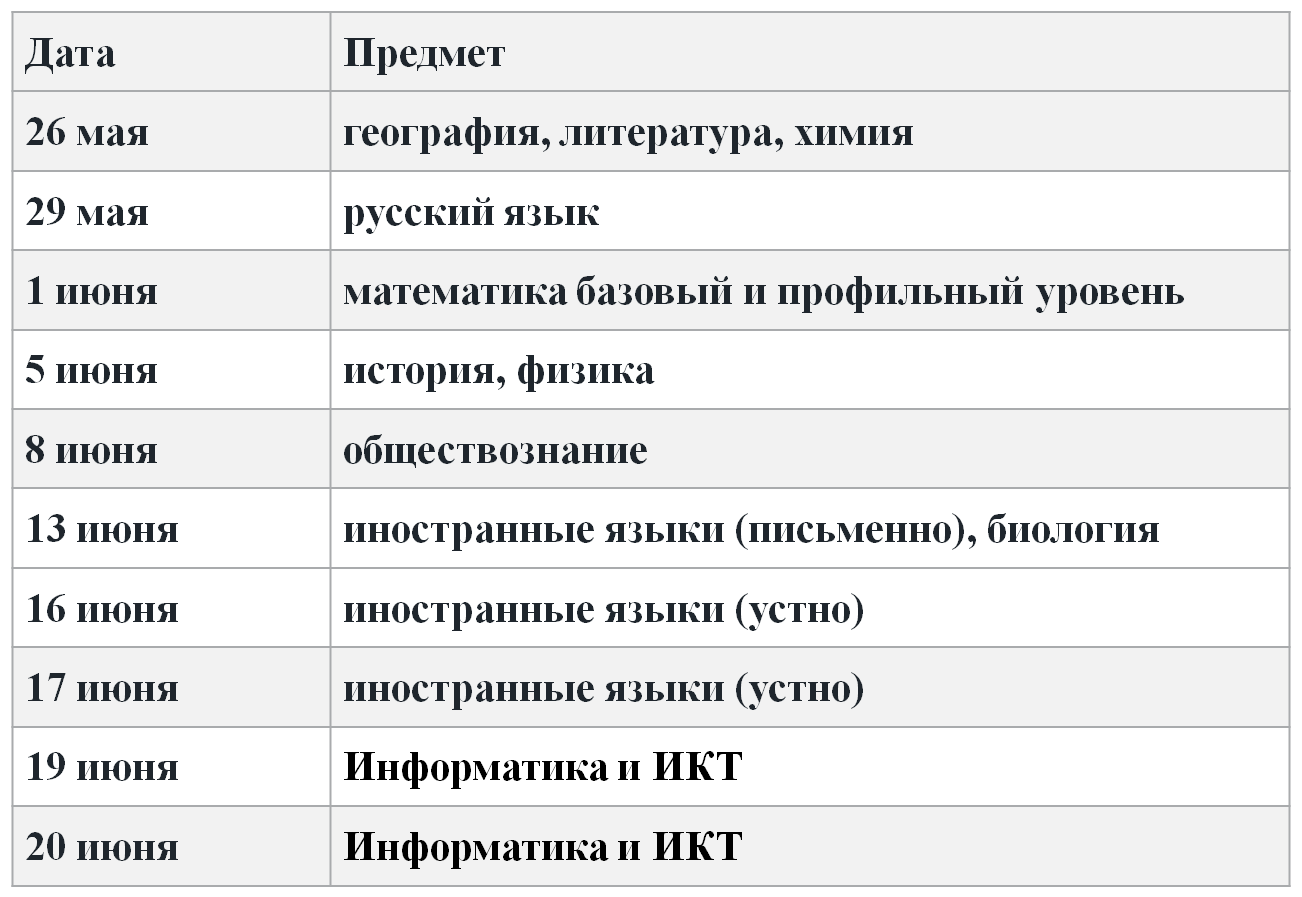 